December 2016 in the AMS Library: A Short but Busy MonthStats Snapshot for the month:Physical items checked out: 1636Ebooks used: 263 checked out508 read online20 audiobooks checked out or played onlineHolds placed: 128Titles added: 2; Ebook order submitted, using Patterson Grant fundsBritannica Usage349 student sessions367 Image Quest sessions (District total)Carts used: 50 timesLibrarian taught 2 8th grade RICA classes and assisted many 8th grade students with their Science Literacy projects. Librarian also did extensive weeding of the Fiction collection in anticipation of spending James Patterson Grant money.Library used for AMS Best Buddies meetingLibrary hosted a breakfast for Library Crew and a Cocoa and Hot Tea Bar and giveaway day for teachersAdult volunteer hours: 67Library Crew: 85 times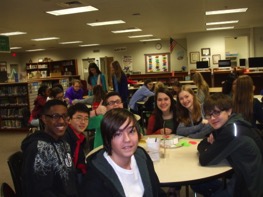 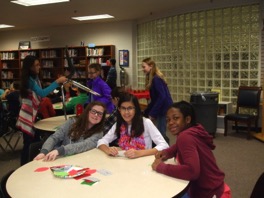 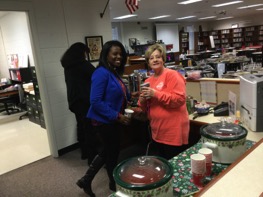 